		CLAIRES COURT	 APPLICATION FORM
									for Non-Teaching Posts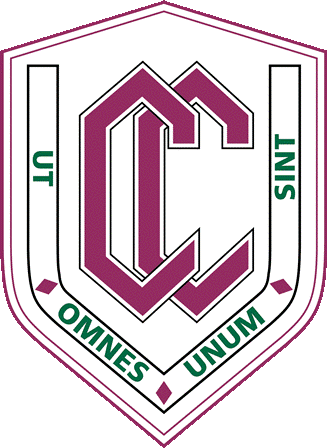 PRIVATE & CONFIDENTIALReferences will only be sought for short listed candidates.  It is our policy to obtain references prior to interview where at all possible; please indicate below if you do not wish to us to do this.Please provide details of two referees, from your current or previous employers; at least one must be from your present or most recent employer.If any reference relates to your employment at a school or college, your reference should be from the Headteacher or Principal.In accordance with Keeping Children Safe In Education (KCSIE) we are required to secure a reference from the relevant employer from the last time you worked with children) if not currently working with children), if you have never worked with children, then it must be from your most recent employer. Your referees will be asked to comment on your suitability for the post applied for; this will include questions relating to disciplinary offences, where the disciplinary sanction remains current, and whether you have been the subject of any child protection concerns.We may also approach other former employers for information, before interview, to verify details on your application, such as particular experience or qualifications.In the event that you are unable to provide details of two referees, from your current or previous employers (or where both references relate to the same period of employment), details must also be provided for someone that we may approach for a personal character reference.  Please do not give relatives or people solely in the capacity of friends as a referee.VACANCY DETAILSVACANCY DETAILSPost applied forHow did you first learn about the opportunity to apply for this role?PERSONAL INFORMATIONPERSONAL INFORMATIONPERSONAL INFORMATIONPERSONAL INFORMATIONPERSONAL INFORMATIONPERSONAL INFORMATIONTitle(Mr, Mrs, Miss, Ms etc)First nameMiddle name(s)SurnameFormer name(s)Date of birth
Current addressPostcodeEmail addressTelephone numberMobile numberNI NumberDo you have the right to work in the UK?YESNODo you hold a full, current driving license?YESNODo you have your own transport?YESNOAre you currently employed?YESNOIf yes, please advise how much notice you would have to give.Please give details of any other employment that you would continue with if you were successful in obtaining this position.  Please include daily start and finish times and total weekly working hours.LETTER OF APPLICATIONLETTER OF APPLICATIONLETTER OF APPLICATIONLETTER OF APPLICATIONIn support of your application, please supply a written statement giving your reasons for applying for this post, including a statement of ways your personal qualities and experience are relevant for the role and the person specification. Please use the continuation sheet at the back if necessary.If you have a CV, please attach a copy to your completed application form.In support of your application, please supply a written statement giving your reasons for applying for this post, including a statement of ways your personal qualities and experience are relevant for the role and the person specification. Please use the continuation sheet at the back if necessary.If you have a CV, please attach a copy to your completed application form.In support of your application, please supply a written statement giving your reasons for applying for this post, including a statement of ways your personal qualities and experience are relevant for the role and the person specification. Please use the continuation sheet at the back if necessary.If you have a CV, please attach a copy to your completed application form.In support of your application, please supply a written statement giving your reasons for applying for this post, including a statement of ways your personal qualities and experience are relevant for the role and the person specification. Please use the continuation sheet at the back if necessary.If you have a CV, please attach a copy to your completed application form.EDUCATION / ACADEMIC / PROFESSIONAL QUALIFICATIONSEDUCATION / ACADEMIC / PROFESSIONAL QUALIFICATIONSEDUCATION / ACADEMIC / PROFESSIONAL QUALIFICATIONSEDUCATION / ACADEMIC / PROFESSIONAL QUALIFICATIONSSchool/College/UniversityDates AttendedDates AttendedSubjects, Qualifications, Awarding Body, Grades, Class, and date of awardSchool/College/UniversityFromToSubjects, Qualifications, Awarding Body, Grades, Class, and date of awardOVERSEASOVERSEASOVERSEASOVERSEASIf you have worked or lived outside the UK, for over three months during the last 5 years, please provide details. If your application is successful, you will need to provide a criminal records check from the relevant jurisdiction(s), and a letter of professional standing from the professional regulating authority in the country in which you worked, and / or references from any employment held.If you have worked or lived outside the UK, for over three months during the last 5 years, please provide details. If your application is successful, you will need to provide a criminal records check from the relevant jurisdiction(s), and a letter of professional standing from the professional regulating authority in the country in which you worked, and / or references from any employment held.If you have worked or lived outside the UK, for over three months during the last 5 years, please provide details. If your application is successful, you will need to provide a criminal records check from the relevant jurisdiction(s), and a letter of professional standing from the professional regulating authority in the country in which you worked, and / or references from any employment held.If you have worked or lived outside the UK, for over three months during the last 5 years, please provide details. If your application is successful, you will need to provide a criminal records check from the relevant jurisdiction(s), and a letter of professional standing from the professional regulating authority in the country in which you worked, and / or references from any employment held.EMPLOYMENT HISTORYStarting with your present (or last) employer, please give full details of your employment history, since leaving school, including any gaps in your employment history e.g. looking after children, voluntary work and other periods when you have not been employed. Please continue on a separate sheet of paper if necessary. Dates EmployedDates EmployedName and address 
of employer, including voluntary workJob title and dutiesSalary on leavingReason(s) for leavingFromToName and address 
of employer, including voluntary workJob title and dutiesSalary on leavingReason(s) for leavingREFERENCESReferee 1Referee 1Referee 1Referee 1Referee 2 Referee 2 Referee 2 Referee 2 Referee 2 NameNamePositionPositionCompanyCompanyAddress (inc. postcode)Address (inc. postcode)Tel No.Tel No.Email addressEmail addressPermission to contact prior to interview?Permission to contact prior to interview?YESNOPermission to contact prior to interview?Permission to contact prior to interview?Permission to contact prior to interview?YESNOIf appropriate, employment datesIf appropriate, employment datesFromToIf appropriate, employment datesIf appropriate, employment datesIf appropriate, employment datesFromToIf appropriate, employment datesIf appropriate, employment datesIf appropriate, employment datesIf appropriate, employment datesIf appropriate, employment datesReferee 3 – Character reference (Please do not give relatives or people solely in the capacity of friends as a referee)Referee 3 – Character reference (Please do not give relatives or people solely in the capacity of friends as a referee)Referee 3 – Character reference (Please do not give relatives or people solely in the capacity of friends as a referee)Referee 3 – Character reference (Please do not give relatives or people solely in the capacity of friends as a referee)Referee 3 – Character reference (Please do not give relatives or people solely in the capacity of friends as a referee)Referee 3 – Character reference (Please do not give relatives or people solely in the capacity of friends as a referee)Referee 3 – Character reference (Please do not give relatives or people solely in the capacity of friends as a referee)Referee 3 – Character reference (Please do not give relatives or people solely in the capacity of friends as a referee)Referee 3 – Character reference (Please do not give relatives or people solely in the capacity of friends as a referee)NameOccupationOccupationAddress(inc. postcode)How known?How known?Address(inc. postcode)Period known forPeriod known forAddress(inc. postcode)Tel No.Tel No.Permission to contact prior to interview?Permission to contact prior to interview?YESNOEmail addressEmail addressADDITIONAL INFORMATIONShould you be invited for interview, would you have 
any requirements in respect of access or facilities?If you have answered yes, may we please ask you to provide brief details:-____________________________________________________________________________________________________________________________________________________________________________________________________________________________________________________________________________________________________________For cleaning, catering and maintenance applicants:-The role that you are applying for involves a significant degree of manual handling and physical tasks.  At times this may include repetitive tasks (such as mopping, wiping), heavy lifting and operating machinery.  Please indicate here whether you have any mobility or health problems that might prevent you from safely undertaking such work:					If you have answered yes, may we please ask you to provide brief details:-____________________________________________________________________________________________________________________________________________________________________________________________________________________________________________________________________________________________________________DATA PROTECTIONThe information that you provide on this form will be used to process your application for employment.  The personal information that you provide will be stored and used in a confidential manner to help with our recruitment process. More details as to how we will process your data is set out in our Job Application Privacy Notice.  If you succeed in your application and take up employment with the School, the information will be used in the administration of your employment.We may check the information provided by you on this form with third parties. PRE-EMPLOYMENT CHECKSIn accordance with our Recruitment of Ex-offenders Policy, you are advised that all posts within the School will have the opportunity for unsupervised contact with children and therefore all shortlisted candidates will be required to complete a self-declaration form to declare any convictions, cautions, reprimands or final warnings that are not “protected” as defined by the Rehabilitation of Offenders Act 1974 (Exceptions) Order 1975 (as amended in 2013).  This is regardless of whether any such convictions, caution, reprimand or final warning is considered ‘spent’ or ‘unspent’.  The amendments to the Exceptions Order 1975 (2013 and 2020) provide that certain spent convictions and cautions are “protected” and not subject to disclosure to employers and cannot be taken into account.  Guidance and criteria on the filtering of these cautions and convictions can be found on the Disclosure and Barring Service website.  Having a criminal record will not necessarily bar you from working with us: this will depend on the nature of the position and the circumstances and background of your offence(s).You should be aware that the School will conduct its own checks upon successfully shortlisted candidates with the DfE, Secretary of State and police records and an online search (please refer to the School’s Job Application Policy.  Additionally, you will required to complete a self-declaration form to confirm that there are no reasons why you should not be working with children.  You are advised that it is an offence to apply for the role, if you have been barred from engaging I regulated activity relevant to children.DBS UPDATE SERVICEDBS UPDATE SERVICEDBS UPDATE SERVICEIf you are registered with the DBS Update Service, please sign below to authorise Claries Court School to access your DBS certificate through the Update Service should your application be successful. If you are registered with the DBS Update Service, please sign below to authorise Claries Court School to access your DBS certificate through the Update Service should your application be successful. If you are registered with the DBS Update Service, please sign below to authorise Claries Court School to access your DBS certificate through the Update Service should your application be successful. Signature of Applicant:                                                                         Date:DBS Certificate number:Signature of Applicant:                                                                         Date:DBS Certificate number:Signature of Applicant:                                                                         Date:DBS Certificate number:DECLARATIONS BY APPLICANTFAMILY / CLOSE RELATIONSHIPSAre you related to, or do you have a close relationship with, any member of staff working for Claires Court Schools:-If you have answered yes, please state the person(s) and the relationship(s):-DECLARATION    Please read the following carefully before signing and submitting your applicationAs the job for which you are applying involves substantial opportunity for access to children, it is important that you provide us with accurate answers. You should be aware that the School will carry out an online search on all shortlisted candidates and will institute its own checks on successful applicants with the Disclosure and Barring Service (DBS), and, where appropriate, a check of the Barred List maintained by the DBS, and any offer of appointment will be made conditional on obtaining such satisfactory checks.I have not been disqualified from working with children, I am not prohibited from working with children, and I am not subject to any sanctions imposed by a regulatory body (e.g. the General Teaching Council for England, or the Teaching Regulation Agency). I declare that the information I have given in this Application Form is accurate and true.  I understand that providing misleading or false information will disqualify me from appointment or if appointed, may result in my dismissal.Signature of Applicant: __________________________________________ Date: ________________________CONTINUATION SHEET